ISTITUTO ZOOPROFILATTICO SPERIMENTALE DELLA LOMBARDIA E DELL'EMILIA ROMAGNA “BRUNO UBERTINI”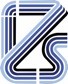 (ENTE SANITARIO DI DIRITTO PUBBLICO)Sede Legale: Via Bianchi, 9 – 25124 BresciaTel 03022901 – Fax 0302425251 – Email info@izsler.it C.F. - P.IVA 00284840170N. REA CCIAA di Brescia 88834DIREZIONE GENERALEVia Bianchi 9,25125 BRESCIA tel. 030/2290203 fax 030/2425251e-mail: direzionegenerale@izsler.it PEC:direzione.generale@cert.izsler.itPROT. N.     	IL SOTTOSCRITTONOME    E COGNOME_____________________________All’Istituto Zooprofilattico Sperimentale  della Lombardia e dell’Emilia Romagna“B. Ubertini”Via Bianchi n.9 - 25124 Brescia e-mail: direzionegenerale@izsler.itNATO IL	A		PROV 	RESIDENTE IN  		 TELEFONO:	FAX:		 MAIL:  		 PER CONTO DI (Associazione, Ente, ditta…):RICHIEDE DI UTILIZZARE IL SEGUENTE LOCALE IZSLERPRESSOSEDE TERRITORIALE DI  	SEDE DI BRESCIA	PER L’EVENTOnumero di partecipanti previsti:  	nominativo del tutor d’aula che garantirà la sorveglianza durante l’evento:  	numero di telefono e/o mail del tutor:  	NELLA/E DATA/E	(nel caso di più date specificare se per singole giornate o se per un periodo continuativo)      Il costo dell’utilizzo del locale prevede un importo di euro 500,00 oltre iva, con l’impegno di personale  dedicato per l’apertura e chiusura dell’aula e l’accensione e spegnimento degli strumenti multimediali.RIFERIMENTI PER LA FATTURAZIONE       NOME E COGNOME/RAGIONE SOCIALE      __________________________________________________________________________________________________________________________________________________________________________________	CODICE FISCALE/PIVA____________________________________CITTA_______________PROV:     VIA/PIAZZA______________________N______________PROTOCOLLO COVID 19 E SICUREZZAIL SOTTOSCRITTONOME e COGNOME / RAGIONE SOCIALE:IN OCCASIONE DELL’UTILIZZO DEI LOCALI ASSUME LA RESPONSABILITA’ DEL RISPETTO DEL “PROTOCOLLO PER LO SVOLGIMENTO DEI CORSI DI FORMAZIONE IN PRESENZA “IN AULA”PUBBLICATO SUL SITO ISTITUZIONALE DELL’IZSLER ALLA SEZIONE “SERVIZI-MODULISTICA-OSPITALITA’-UTILIZZO LOCALI” , DI CUI DICHIARA DI AVER PRESO VISIONE, E DELLE PRESCRIZIONI DEL DLGS 81/2008 PER LA SALUTE E SICUREZZA SUL LUOGO DI LAVORO.N.B.PER LE MODALITA’ DI ACCESSO ALL’ISTITUTO SI PREGA DI CONTATTARE LA SEDE TERRITORIALE DI RIFERIMENTO CUI AFFERISCE LA SALA PRENOTATA (OVVERO L’UFFICIO BIBLIOTECA, FORMAZIONE COMUNICAZIONE per la sede di Brescia)  I CUI RIFERIMENTI SONO REPERIBILI AL LINK https://www.izsler.it/chi-siamo/listituto/dove-siamo/Luogo e data: 	Firma del richiedente: 	(1): In caso di incidente o infortunio il richiedente non riterrà l’Istituto responsabile. Il richiedente inoltre si impegna ad informare i partecipanti all’evento che, durante il periodo di permanenza nei locali IZSLER non è consentito accedere ad altri locali al di fuori di quelli per cui è stata fatta richiesta di accesso e si  impegna inoltre a garantire il rispetto di tale divieto.